 GCSE Music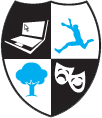 Skills students are examined on:Suggested revision activities to help your child prepare for the English Language exam: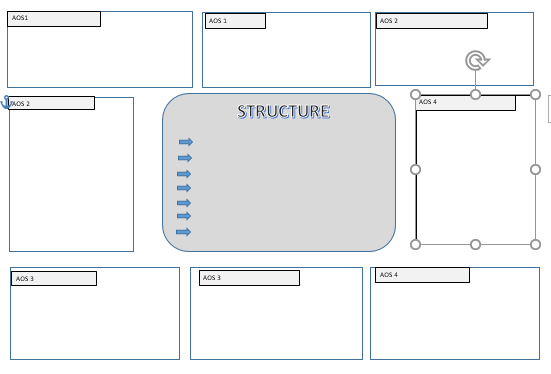 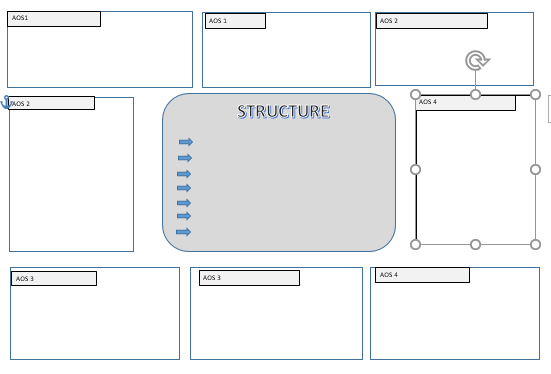 Exam Board: Edexcel1 Paper (40%) 2 practical units (30% each)1 hour 45 mins;80 Marks Appraising SkillsThe purpose of this component is to assess students’ listening and appraising skills through the study of music across a variety of styles and genres.The content is grouped into four areas of study, each of which contains two set works.Students need to be able to recognise and answer questions on key musical features in the set works.The purpose of this component is to assess students’ listening and appraising skills through the study of music across a variety of styles and genres.The content is grouped into four areas of study, each of which contains two set works.Students need to be able to recognise and answer questions on key musical features in the set works.Useful websites: https://obhs.musicfirst.co.uk students have individual logins.www.musictheory.net search GCSE music 1-9 in YouTube for some excellent resources.